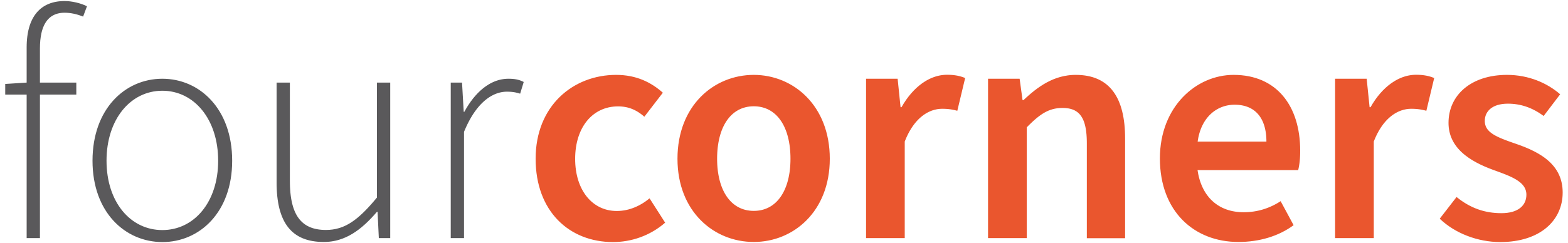 Four Corners is looking for volunteers in a variety of areas. From admin support and reception cover to odd jobs, do you have any time to spare to support us? Four Corners is committed to promoting artistic participation and inspiring work that wouldn’t otherwise happen. We are London’s centre for film and photography, enabling people to achieve their potential through our unique facilities. We would love to hear from you if you would like to donate some of your time and contribute to Four Corners’ success. If interested, please fill out the short form below giving us a bit more information about yourself, what skills you’d like to donate, for how long and how often you are able to help and then return it to info@fourcornersfilm.co.uk We will then get back to you to arrange an informal chat. We are looking forward to meeting you and learning how you would like to help support Four Corners. Name………………………………………………..…………………………………………………..Address………………………………………………………………………………………………….Telephone Number………………………………………………..…………………………………...Email Address………………………………………………..………………………………………...Please tell us what skills you’d like to donate……………………………………………………….……………………………………………………………………………………………………………How often you are available to volunteer, and for how long?…………………………………………………………………………………………………………………………………………………SecurityWe are committed to ensuring that your information is secure. In order to prevent unauthorised access or disclosure, we have put in place suitable physical, electronic 
and managerial procedures to safeguard and secure the information we collect. 
Please contact us for a copy of our privacy policy.